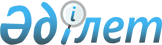 Об утверждении стоимости разовых талонов
					
			Утративший силу
			
			
		
					Решение маслихата Павлодарского района Павлодарской области от 30 июля 2009 года N 13/116. Зарегистрировано Управлением юстиции Павлодарского района Павлодарской области 7 августа 2009 года N 12-11-112. Утратило силу решением маслихата Павлодарского района Павлодарской области от 23 января 2013 года N 12/85      Сноска. Утратило силу решением маслихата Павлодарского района Павлодарской области от 23.01.2013 N 12/85.

      В соответствии с пунктом 6 статьи 36 Закона Республики Казахстан от 10 декабря 2008 года "О введении в действие Кодекса Республики Казахстан "О налогах и других обязательных платежах в бюджет", на основе среднедневных данных хронометражных наблюдений и обследований, проведенных Налоговым управлением по Павлодарскому району, районный маслихат РЕШИЛ:



      1. Установить стоимость разовых талонов для физических лиц, деятельность которых носит эпизодический характер согласно приложению 1.



      2. Признать утратившим силу некоторые решения Павлодарского районного маслихата согласно приложению 2.



      3. Настоящее решение вводится в действие по истечении десяти календарных дней после дня его первого официального опубликования.



      4. Контроль за выполнением настоящего решения возложить на постоянную комиссию районного маслихата по вопросам законности, правопорядка, обращениям граждан, аграрной политики и экологии.      Председатель сессии                        С. Абдуллин      Секретарь маслихата                        Т. Кожахметов

Приложение 1       

к решению Павлодарского

районного маслихата

(13 сессия, 4 созыв)

от 30 июля 2009 года N 13/116 Стоимость разовых талонов для физических лиц,

деятельность которых носит эпизодический характер

Приложение 2       

к решению Павлодарского

районного маслихата

(13 сессия, 4 созыв)

от 30 июля 2009 года N 13/116 Перечень решений Павлодарского районного

маслихата, признанных утратившими силу      1. Решение районного маслихата (12 сессия 2 созыв) от 13 февраля 2002 года N 9-12 "Об утверждении стоимости разовых талонов и ставок фиксированного суммарного налога по отдельным видам предпринимательской деятельности" (зарегистрированное в Реестре государственной регистрации нормативных правовых актов за N 1123, опубликованное в районной газете "Нива" от 30 мая 2002 года).

      2. Решение Павлодарского районного маслихата (5 сессия 3 созыва) от 14 апреля 2004 года N 5/25 "О внесении изменений и дополнений в решение Павлодарского районного маслихата (12 сессия 2 созыва) от 13 февраля 2002 года N 9-12 "Об утверждении стоимости разовых талонов и ставок фиксированного суммарного налога по отдельным видам предпринимательской деятельности" (зарегистрированное в Реестре государственной регистрации нормативных правовых актов за N 2414, опубликованное в районной газете "Нива" от 6 мая 2004 года).

      3. Решение Павлодарского районного маслихата (13 сессия 3 созыва) от 18 марта 2005 года N 13/69 "О внесении изменений и дополнений в решение Павлодарского районного маслихата (12 сессия 2 созыва) от 13 февраля 2002 года N 9-12 "Об утверждении стоимости разовых талонов и ставок фиксированного суммарного налога по отдельным видам предпринимательской деятельности" (зарегистрированное в Реестре государственной регистрации нормативных правовых актов за N 3011, опубликованное в районной газете "Нива" от 5 мая 2005 года).

      4. Решение Павлодарского районного маслихата (27 сессия 3 созыва) от 14 декабря 2006 года N 27/161 "О внесении дополнений в решение Павлодарского районного маслихата (12 сессия 2 созыва) от 13 февраля 2002 года N 9-12 "Об утверждении стоимости разовых талонов и ставок фиксированного суммарного налога по отдельным видам предпринимательской деятельности" (зарегистрированное в Реестре государственной регистрации нормативных правовых актов за N 12-11-34, опубликованное в районной газете "Нива" от 28 декабря 2006 года).

      5. Решение районного маслихата (22 сессия 3 созыв) от 21 марта 2006 года N 22/119 "О ставках разовых талонов по выпасу домашних животных и птиц, реализации кормов для животных и птиц, веников, метел, лесных ягод, меда, грибов и рыбы" (зарегистрированное в Реестре государственной регистрации нормативных правовых актов за N 12-11-24, опубликованное в районной газете "Нива" от 6 апреля 2006 года).
					© 2012. РГП на ПХВ «Институт законодательства и правовой информации Республики Казахстан» Министерства юстиции Республики Казахстан
				NN ппВиды предпринимательской деятельностиЕдиница

измеренияСтоимость разового

талона за 1 день (тенге)1.Газеты и журналы502.Семена и посадочный материал1003.Бахчевые культуры1004.Живые цветы805.Продукты подсобного сельского хозяйства, садоводства, огородничества и дачного участка1006.Услуги владельцев личных тракторов по обработке земельных участков2007.Выпас домашних животных и птиц7.1Выпас домашних животных и птицдо 100 голов507.2Выпас домашних животных и птицот 100 голов и выше708.Реализация кормов для животных и птиц1609.Реализация веников6010.Реализация лесных ягод, меда, грибов и рыбы60